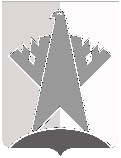 ДУМА СУРГУТСКОГО РАЙОНАХанты-Мансийского автономного округа - ЮгрыРЕШЕНИЕ«05» июня 2019 года                                                                                                                  № 679    г. СургутДума Сургутского района решила:Внести в решение Думы Сургутского района от 22 апреля 2019 года № 674 «Об утверждении плана подготовки решений Думы Сургутского района по результатам мониторинга правоприменения решений Думы Сургутского района» следующие изменения:1) пункты 2, 3 решения после слов «Администрации Сургутского района» дополнить словами «, Контрольно-счётной палате Сургутского района»;2) пункт 1 приложения к решению изложить в следующей редакции:  Председатель Думы Сургутского района 				                                           А.П. СименякО внесении изменений в решение Думы Сургутского района от 22 апреля 2019 года № 674 «Об утверждении плана подготовки решений Думы Сургутского района по результатам мониторинга правоприменения решений Думы Сургутского района»«О внесении изменений в решение Думы Сургутского района от 06 апреля 2017 года № 121-нпа «Об утверждении Порядка осуществления внешней проверки годового отчёта об исполнении бюджета Сургутского района» 08 августа2019 годаКонтрольно-счётная палата Сургутского района».